         Spaxton proposed Geography and History overview September 2021+         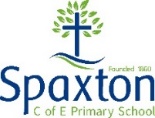 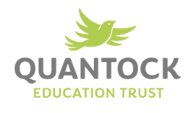 Yr R/1/2Term 1Term 2Term 3Term 4Term 5Term 6AWeather and Seasons Castles Comparison of significant people – Kings and Queens BUK London Event beyond living memory – Great fire of London Contrasting countries and oceans Contrasting countries and oceans CEvent beyond living  memory – Guy Fawkes Changes within living memory – gathering memories Outside At the beach - field work Yr 3/4Term 1Term 2Term 3Term 4Term 5Term 6ALife beyond 1066 Poverty Victorians and Tudors Life beyond 1066 Poverty Victorians and Tudors Seasons and the weather linked to well-being and being outdoors Seasons and the weather linked to well-being and being outdoors Middle East/Ancient Egypt Middle East/Ancient Egypt BEuropean study European study Anglo Saxons and Vikings Anglo Saxons and Vikings Local History study / Wonderful waterLocal History study / Wonderful waterYr 5/6Term 1Term 2Term 3Term 4Term 5Term 6AClimate Zones, biomes, human geography settlements USA and USSRClimate Zones, biomes, human geography settlements USA and USSRStone Age to Iron age Stone Age to Iron age Ancient GreeceAncient GreeceBAncient Romans Ancient Romans Disasters Volcanoes and Earthquakes Disasters Volcanoes and Earthquakes History of Art – through the ages History of Art – through the ages 